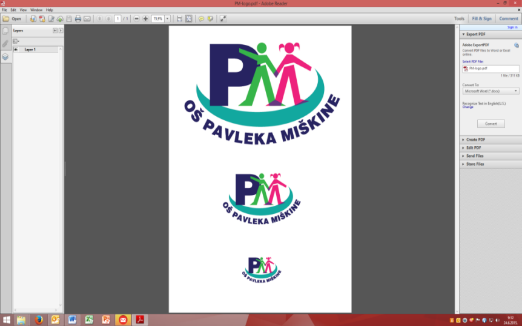 OŠ Pavleka MiškineSveti Duh 24KLASA:  602-13/23-01/100URBROJ: 251-131-1IZVJEŠĆE RAVNATELJICE O STANJU SIGURNOSTI, PROVOĐENJUPREVENTIVNIH PROGRAMA TE MJERAMA PODUZETIMA UCILJU ZAŠTITE UČENIKA- ŠKOLSKA GODINA 2022./ 2023. – drugo polugodište     Na temelju članka 24. stavka 2 Pravilnika o načinu postupanju odgojno-obrazovnih radnika školskih ustanova u poduzimanju mjera zaštite prava učenika te prijave kršenja tih prava nadležnim tijelima (NN 132/13) ravnateljica Škole podnosi Izvješće o stanju sigurnosti, provođenju preventivnih programa te mjerama poduzetim u cilju zaštite prava učenika u OŠ Pavleka Miškine za šk. g. 2022./2023. Izvješće  obuhvaća  drugo polugodište  školske godine 2022./2023.Školski preventivni program za šk. g. 2022./2023. planiran je u okviru Godišnjeg plana i programa prema temama i sadržajima koje smo ocijenili kao najkorisnije s obzirom na potrebe učenika, stanje u školi i procjenu potencijalnih opasnosti. U okviru Godišnjeg plana i programa za šk. 2022./2023. g. navedene su aktivnosti preventivnog programa koje se provode na više razina: rad s učenicima, rad s roditeljima, s učiteljima i suradnja s vanjskim suradnicima.Kao izvršitelji preventivnoga programa planirani su stručni suradnici, vanjski suradnici i učitelji.S ovim Pravilnikom upoznati su djelatnici škole na sjednici Učiteljskog vijeća početkom rujna 2022. godine. Pravilnik je trajno predočen na oglasnoj ploči škole. S Pravilnikom su upoznati i roditelji na roditeljskim sastancima te učenici na satovima razrednika. Iz izvješća stručnih suradnica psihologinje i pedagoginje vidljivo je da su se preventivne aktivnosti počele provoditi u mjesecu listopadu 2022. godine.  Tijekom drugog polugodišta  školske godine 2022./2023. uspješno su poduzete sve mjere iz programa zaštite prava učenika. Kontinuirano su se provodili preventivni programi. Nositelji su bili  učitelji škole, članovi stručne službe, osobe uključene u stručno osposobljavanje, ali i vanjski suradnici: liječnici,   nevladine udruge. Zadatak je učitelja i stručne službe povećati interes učenika za obrađene teme i sadržaje. Ako je ponekad i bilo manjih nepoštivanja kućnog reda, učitelji, razrednici zajedno sa stručnom službom, brzo su reagirali kako ne bi došlo do težih prekršaja.Škola od veljače ima zaposlenog drugog stručnog suradnika psihologa što omogućava rad s većim brojem učenika koji imaju poteškoća s mentalnim zdravljem.Od suradnji s vanjskim suradnicima izvrsnu suradnju Škola ostvaruje s udrugom Igra koja je  Školu uključila u brojne projekte.              Tijekom drugog polugodišta šk. god. 2022./2023. prema Protokolu o postupanju u slučaju    nasilja među djecom i mladima poslali smo   2   prijave prema nadležnim tijelima te su      učenici dobili pedagoške mjere u skladu s Pravilnikom o izricanju pedagoških mjera i upućeni su na radionice.  U razgovorima s učenicima i  roditeljima dobili smo informacije o porastu konzumacije nikotinskih vrećica među učenicima već od petog razreda. Stručna služba i učitelji će tom problemu posvetiti veću pozornost u planiranju prevencije, a tu je izuzetno važna kontrola roditelja kao i donošenje zakonskih odredbi o zabrani prodaje takvih proizvoda maloljetnim osobama.Centru za socijalnu skrb uputili smo nekoliko zahtjeva za postupanjem (traženje pomoći za učenike zbog roditeljskog zanemarivanja, nedolaženja na nastavu, neopravdanih sati). Isto tako smo davali i službene odgovore Centru na njihove upite i traženja izvještaja o pojedinoj djeci, roditeljima i funkcioniranju istih u školi.Nakon lockdown-a, pandemije i potresa u školi i dalje bilježimo porast broja učenika s mentalnim poteškoćama, depresijom i anksioznošću. Zaključak: 1. Preventivni programi su se provodili  prema planu i programu koji je sastavni dio Godišnjeg plana i programa rada OŠ Pavleka Miškine. 2. U školi se provode mjere u cilju zaštite prava učenika. 3.  Stanje sigurnosti u školi je pogoršano u odnosu na prethodne godine. Nakon lockdown-a, pandemije i potresa i dalje bilježi se povećan broj učenika s depresijom, anksioznošću i mentalnim problemima.4. Djelatnici škole, učenici i roditelji na satovima razrednika, sjednicama i roditeljskim sastancima su upoznati s Pravilnikom o načinu postupanja odgojno - obrazovnih radnika školskih ustanova u poduzimanju mjera zaštite prava učenika te prijave svakog kršenja tih prava nadležnim tijelima i s Protokolom o postupanju u slučaju nasilja.S ovim izvješćem će biti upoznato  Vijeće roditelja, Učiteljsko vijeće i Školski odbor. 	Ravnateljica	Vesna Vrbanović Jančić, prof.